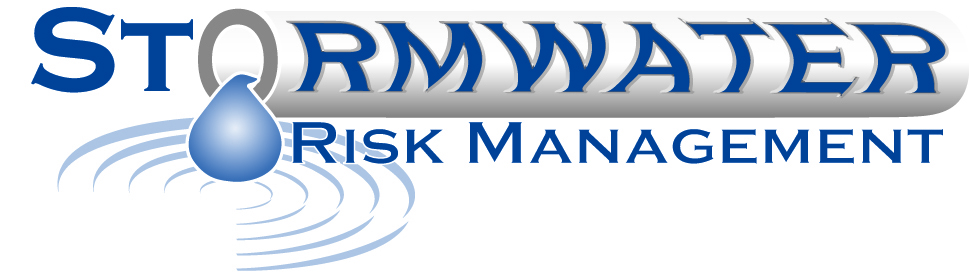 CSEP Inspection Procedure SummaryMay 7, 2013Review SWMP Components with Documentation ChecklistProject informationPermit CertificationWritten NarrativeInspection Report form and contentSite Map required elementsCreate Findings/Recommendations with photo of each discrepancy Create a digital Sitemap that matches Operator’s current SitemapPopulate and annotate Pollution Sources (PSs) to matchPopulate and annotate BMPs to matchPopulate and annotate Other Items (site boundaries, surface waters, etc.)Review ‘PS’, ‘BMP’ and ‘Other Site Map Items (OSMI)’Verify that each PS is adequately described in the narrativeVerify that each BMP has a detail sheet, is described fully in the narrative, is related to a phase of work, etcVerify OSMIs are described in the SWMPCreate Findings/Recommendations with photo for each discrepancyTake a picture of the current Sitemap that the contractor has created and insert the photo into the Reference TabBegin Field InspectionStart at the trailer/jobsite entranceWalk the perimeter of the site counter-clockwiseEvaluate perimeter controls and all discharge locations including access pointsConstantly compare site conditions against the sitemap and update digital mapIdentify and Evaluate ALL PSs and BMPs that existWere they accurately reflected on the site map by the Operator?Are BMPs implemented, appropriate, installed properly & maintainedCreate Findings/Recommendations with photo of each discrepancyE-Impact Score and Categorize each FindingOnce evaluated, mark each BMP and PS as ‘OK’ if not associated with a Finding/RecommendationConclude InspectionEvaluate the project’s compliance systems and processes against the USMS ChecklistDevelop list of recommendations to improve implement USMSReview report with contractor (closing conference)Complete Initial Report and email link for Operator to access final reportMonitor, Evaluate and Approve/Reject Operator’s corrective actions entered into the CSEP database until all corrections are approved by the CR 